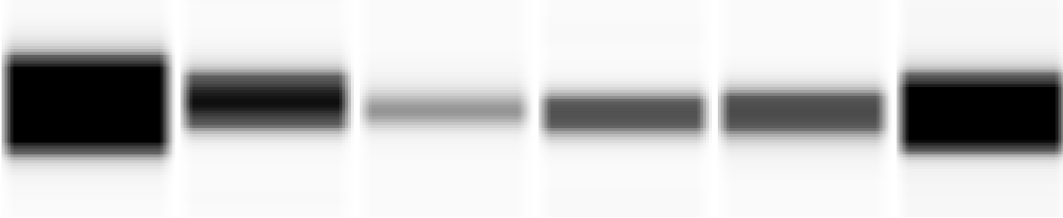                           IB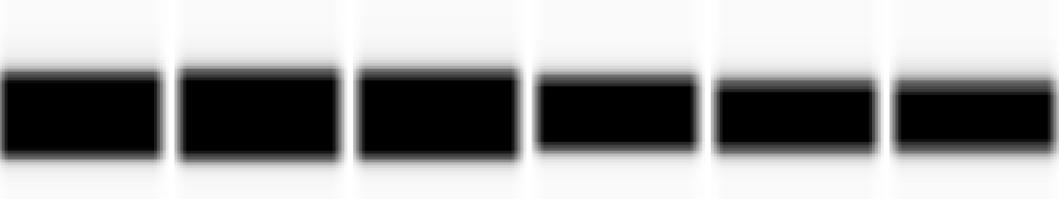                                            GAPDHMinutes:     0	        15	           30	  60	      90            120Supplementary Figure 4. IkBa degradation timeline. Immunoblots of IkBa in lysates from THP-1 cells stimulated with 1 g mL-1 LPS for various time periods, as indicated.